MALTA FINANCIAL SERVICES AUTHORITYSecond Schedule – The Application FormApplication for the authorisation of a cell in terms of regulation 8 Companies Act (Cell Companies Carrying on Business of Insurance) Regulations and regulation 8 Companies Act (Incorporated Cell Companies Carrying on Business of Insurance) RegulationsApplication for the authorisation of a cell in terms of regulation 8 Companies Act (Cell Companies Carrying on Business of Insurance) Regulations and regulation 8 Companies Act (Incorporated Cell Companies Carrying on Business of Insurance) RegulationsThis application form is to be completed when applying for:a) a Protected Cell Company authorised under the Act desirous of applying for the authorisation of a protected cell; or  b) an incorporated cell company authorised under the Act desirous of applying for authorisation as an incorporated cell; orc) the transformation of a non-cellular company into an incorporated cell.This application form is to be completed when applying for:a) a Protected Cell Company authorised under the Act desirous of applying for the authorisation of a protected cell; or  b) an incorporated cell company authorised under the Act desirous of applying for authorisation as an incorporated cell; orc) the transformation of a non-cellular company into an incorporated cell.Application DetailsApplication DetailsApplication DetailsApplication DetailsApplication DetailsApplication DetailsAll questions in this form should be answered and any questions which are not relevant to the application at hand should be left blank. All questions in this form should be answered and any questions which are not relevant to the application at hand should be left blank. All questions in this form should be answered and any questions which are not relevant to the application at hand should be left blank. All questions in this form should be answered and any questions which are not relevant to the application at hand should be left blank. All questions in this form should be answered and any questions which are not relevant to the application at hand should be left blank. All questions in this form should be answered and any questions which are not relevant to the application at hand should be left blank. 1Applicant DetailsApplicant DetailsApplicant DetailsApplicant DetailsApplicant Details1.1Honorifics1.2Name1.3Surname1.4Nationality1.5Date of Birth /  / 1.6ID Card Number(mandatory if residing in Malta)1.7Passport Number1.8Email Address1.9Contact Number1.10Home Address2Core DetailsCore DetailsCore DetailsCore DetailsCore Details2.1Prospective Company Name(this will appear on the authorisation certificate, if granted)(this will appear on the authorisation certificate, if granted)(this will appear on the authorisation certificate, if granted)(this will appear on the authorisation certificate, if granted)2.2This application is being submitted bya) an authorised Protected Cell Company to create a cell; or  b) an authorised Incorporated Cell Company to create an incorporated cell; orc) to transform a non-cellular company into an incorporated cellSelect: a) an authorised Protected Cell Company to create a cell; or  b) an authorised Incorporated Cell Company to create an incorporated cell; orc) to transform a non-cellular company into an incorporated cellSelect: a) an authorised Protected Cell Company to create a cell; or  b) an authorised Incorporated Cell Company to create an incorporated cell; orc) to transform a non-cellular company into an incorporated cellSelect: a) an authorised Protected Cell Company to create a cell; or  b) an authorised Incorporated Cell Company to create an incorporated cell; orc) to transform a non-cellular company into an incorporated cellSelect: 2.3Registered Address2.4Business Address(only fill if different from the registered address)(only fill if different from the registered address)(only fill if different from the registered address)(only fill if different from the registered address)2.5Has the applicant been registered under the Companies Act, 1995? Select: If yes, please provide the date of registration and the registration number:Select: If yes, please provide the date of registration and the registration number:Select: If yes, please provide the date of registration and the registration number:Select: If yes, please provide the date of registration and the registration number:2.6Date on which the applicant’s financial year will end /  /  /  / 2.7Will the applicant be having a local branch?Select: Select: Select: Select: 3ShareholdersShareholdersShareholdersShareholdersShareholders3.1.1Individual qualifying shareholdersIndividual qualifying shareholdersIndividual qualifying shareholdersIndividual qualifying shareholdersIndividual qualifying shareholders3.1.2Corporate qualifying shareholdersCorporate qualifying shareholdersCorporate qualifying shareholdersCorporate qualifying shareholdersCorporate qualifying shareholders4Cell CapitalCell CapitalCell CapitalCell CapitalCell Capital4.1Amount of the cell share capital4.2Origin of the cell share capital4.3Details of the cell share capital4.4Assets of the cell company attributable to the cell4.5Will the cell be having right of recourse to the core?5BusinessBusinessBusinessBusinessBusiness5.16ClassesClassesClassesClassesClasses6.1Please indicate the classes of long-term business and groups of classes of general business which the applicant proposes to carry on. Please select I for Business of Insurance, R for Business of Reinsurance and C Combined Business.Please choose I for Business of Insurance, R for Business of Reinsurance and C Combined Business.Please indicate the classes of long-term business and groups of classes of general business which the applicant proposes to carry on. Please select I for Business of Insurance, R for Business of Reinsurance and C Combined Business.Please choose I for Business of Insurance, R for Business of Reinsurance and C Combined Business.Please indicate the classes of long-term business and groups of classes of general business which the applicant proposes to carry on. Please select I for Business of Insurance, R for Business of Reinsurance and C Combined Business.Please choose I for Business of Insurance, R for Business of Reinsurance and C Combined Business.Please indicate the classes of long-term business and groups of classes of general business which the applicant proposes to carry on. Please select I for Business of Insurance, R for Business of Reinsurance and C Combined Business.Please choose I for Business of Insurance, R for Business of Reinsurance and C Combined Business.Please indicate the classes of long-term business and groups of classes of general business which the applicant proposes to carry on. Please select I for Business of Insurance, R for Business of Reinsurance and C Combined Business.Please choose I for Business of Insurance, R for Business of Reinsurance and C Combined Business.7People and GovernancePeople and GovernancePeople and GovernancePeople and GovernancePeople and Governance7.1Cell AdvisorsCell AdvisorsCell AdvisorsCell AdvisorsCell AdvisorsProtected Cells cannot have Directors, but it is possible that persons may be advising in some capacity on individual cells.Protected Cells cannot have Directors, but it is possible that persons may be advising in some capacity on individual cells.Protected Cells cannot have Directors, but it is possible that persons may be advising in some capacity on individual cells.Protected Cells cannot have Directors, but it is possible that persons may be advising in some capacity on individual cells.Protected Cells cannot have Directors, but it is possible that persons may be advising in some capacity on individual cells.7.2Appointed ActuaryAppointed ActuaryAppointed ActuaryAppointed ActuaryAppointed ActuaryThis is to be completed only when the applicant proposes to carry on long-term business in relation to with-profits business in terms of classes I and III as specified in Section 6.1.This is to be completed only when the applicant proposes to carry on long-term business in relation to with-profits business in terms of classes I and III as specified in Section 6.1.This is to be completed only when the applicant proposes to carry on long-term business in relation to with-profits business in terms of classes I and III as specified in Section 6.1.This is to be completed only when the applicant proposes to carry on long-term business in relation to with-profits business in terms of classes I and III as specified in Section 6.1.This is to be completed only when the applicant proposes to carry on long-term business in relation to with-profits business in terms of classes I and III as specified in Section 6.1.7.2.1Name of Appointed Actuary7.2.2Surname of Appointed Actuary7.2.3ID Card Number(mandatory if residing in Malta)7.2.4Passport Number7.2.5MFSA Personal Questionnaire Code8Location of risksLocation of risksLocation of risksLocation of risksLocation of risksWill the cell be writing risks situated in Malta?Will the cell be exercising its passporting rights?If yes, will the PCC be passporting under Freedom of Establishment (FOE) or Freedom of Services (FOS) or both?9Other important detailsOther important detailsOther important detailsOther important detailsOther important details9.1Have any of the parties connected with this application ever applied, either individually or in conjunction with others, for authority to transact insurance business in any other jurisdiction? If so, please give details.Have any of the parties connected with this application ever applied, either individually or in conjunction with others, for authority to transact insurance business in any other jurisdiction? If so, please give details.Have any of the parties connected with this application ever applied, either individually or in conjunction with others, for authority to transact insurance business in any other jurisdiction? If so, please give details.Have any of the parties connected with this application ever applied, either individually or in conjunction with others, for authority to transact insurance business in any other jurisdiction? If so, please give details.Have any of the parties connected with this application ever applied, either individually or in conjunction with others, for authority to transact insurance business in any other jurisdiction? If so, please give details.Have parties connected with application ever applied?Details9.2Please confirm whether there had been a formal or informal request for an authorisation by the applicants’ shareholders or members with qualifying holdings, to establish an insurance or reinsurance activities in another Member State or third country, that had been rejected or withdrawn, together with the reasons as to the rejection or withdrawal of the submitted application and identify the competent authority with whom the application was placed. If yes, please give details.Please confirm whether there had been a formal or informal request for an authorisation by the applicants’ shareholders or members with qualifying holdings, to establish an insurance or reinsurance activities in another Member State or third country, that had been rejected or withdrawn, together with the reasons as to the rejection or withdrawal of the submitted application and identify the competent authority with whom the application was placed. If yes, please give details.Please confirm whether there had been a formal or informal request for an authorisation by the applicants’ shareholders or members with qualifying holdings, to establish an insurance or reinsurance activities in another Member State or third country, that had been rejected or withdrawn, together with the reasons as to the rejection or withdrawal of the submitted application and identify the competent authority with whom the application was placed. If yes, please give details.Please confirm whether there had been a formal or informal request for an authorisation by the applicants’ shareholders or members with qualifying holdings, to establish an insurance or reinsurance activities in another Member State or third country, that had been rejected or withdrawn, together with the reasons as to the rejection or withdrawal of the submitted application and identify the competent authority with whom the application was placed. If yes, please give details.Please confirm whether there had been a formal or informal request for an authorisation by the applicants’ shareholders or members with qualifying holdings, to establish an insurance or reinsurance activities in another Member State or third country, that had been rejected or withdrawn, together with the reasons as to the rejection or withdrawal of the submitted application and identify the competent authority with whom the application was placed. If yes, please give details.RequestDetails10Additional Information to be provided in case the applicant will be established as a Protected Cell Company or Incorporated Cell CompanyAdditional Information to be provided in case the applicant will be established as a Protected Cell Company or Incorporated Cell CompanyAdditional Information to be provided in case the applicant will be established as a Protected Cell Company or Incorporated Cell CompanyAdditional Information to be provided in case the applicant will be established as a Protected Cell Company or Incorporated Cell CompanyAdditional Information to be provided in case the applicant will be established as a Protected Cell Company or Incorporated Cell Company10.1State any connection between the protected cell (including directors and officers of the cell user) and any person or organization remunerated directly or indirectly (e.g. insurance brokers, etc) by the cellState any connection between the protected cell (including directors and officers of the cell user) and any person or organization remunerated directly or indirectly (e.g. insurance brokers, etc) by the cellState any connection between the protected cell (including directors and officers of the cell user) and any person or organization remunerated directly or indirectly (e.g. insurance brokers, etc) by the cellState any connection between the protected cell (including directors and officers of the cell user) and any person or organization remunerated directly or indirectly (e.g. insurance brokers, etc) by the cellState any connection between the protected cell (including directors and officers of the cell user) and any person or organization remunerated directly or indirectly (e.g. insurance brokers, etc) by the cell10.2Details of the protected cell bankers and the signatories to the cell’s bank mandate. Please outline the signing detailsDetails of the protected cell bankers and the signatories to the cell’s bank mandate. Please outline the signing detailsDetails of the protected cell bankers and the signatories to the cell’s bank mandate. Please outline the signing detailsDetails of the protected cell bankers and the signatories to the cell’s bank mandate. Please outline the signing detailsDetails of the protected cell bankers and the signatories to the cell’s bank mandate. Please outline the signing detailsEnd of documentEnd of documentEnd of documentEnd of documentEnd of documentEnd of document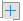 